Department of Human Resources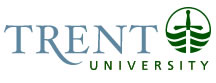 OPSEU Job DescriptionJob Title: 	IT Business Systems Analyst (Academic)				Job Number:	C-062							NOC: 	2171Band: 	11Department: 	Information Technology					Supervisor Title: 	Director, Information Technology			Last Reviewed:	May 9, 2011				Job PurposeReporting to the Director of IT, the Business Systems Analyst’s role is to plan, design, develop, and launch efficient business, financial, and operations systems in support of core organizational functions and business processes. This includes gathering and analyzing data in support of business cases, proposed projects, and systems requirements. The Business Systems Analyst is also responsible for generating and compiling reports based on the findings, complete with probable causes and possible solutions to systems issues. This individual will apply proven communication, analytical, and problem-solving skills to help maximize the benefit of IT system investments.Key ActivitiesMeet with decision makers, systems owners, and end users to define business, financial, and operations requirements and systems goals, and identify and resolve systems issues.Lead design sessions in prototyping new systems for the purpose of enhancing business processes, operations, and information process flow.Lead review sessions of existing systems.  Develop and implement strategies to get full use and benefit of systems that have been previously purchased or developed.Identify and establish scope and parameters of systems analysis in order to define outcome criteria and measure-taking actions.Collaborate in the planning, design, development, and deployment of new applications, and enhancements to existing applications.Conduct research on software and hardware products to justify recommendations and to support purchasing effortsPrepare and deliver reports, recommendations, or alternatives that address existing and potential trouble areas in operating systems across the organization.Create system design proposals.Perform cost-benefit and return on investment analyses for proposed systems to aid management in making implementation decisions.Ensure compatibility and interoperability of in-house computing systems.Create systems models, specifications, diagrams, and charts to provide direction to system programmers.Coordinate and perform in-depth tests, including end-user reviews, for modified and new systems, and other post-implementation support.Provide orientation and training to end users for all modified and new systems and work with system users to develop user manuals and help documentationEducation Honours University Degree (4 year) in Business Administration, Computer Science, Accounting or Management Information Systems. Experience RequiredSeven years directly-related experience, or a reasonable equivalent combination of education and experience.Proven experience in overseeing the design, development, and implementation of software and hardware solutions, systems, or products.Advanced knowledge and extensive experience with Microsoft operating systems; Mac OSX, UNIX/LinuxSignificant experience implementing and/or troubleshooting web-based applications.Training and experience in website design and server based programming including HTML, JavaScript, CSS, PHP and XML.A strong understanding of networking technologies and their interaction with web-based applications.Extensive practical knowledge in importing data for use in report software, spreadsheets, graphs, and flow charts.Extensive experience with core software applications, including academic enterprise systems (Datatel)Proven experience in the operation and analysis of database hardware, software, and standards, as well as data retrieval methodologies and mainframe applications.Demonstrated project management skills.Excellent understanding of the organization’s goals and objectives.Excellent analytical, mathematical, and creative problem-solving skills.Excellent written and oral communication skills.Excellent listening and interpersonal skills.Logical and efficient. Keen attention to detail.Ability to conduct research into systems issues and products as required.Ability to communicate ideas in both technical and user-friendly language.Highly self-motivated and directed.Ability to effectively prioritize and execute tasks in a high-pressure environment.Strong customer service orientation.Experience working in a team-oriented, collaborative environment.